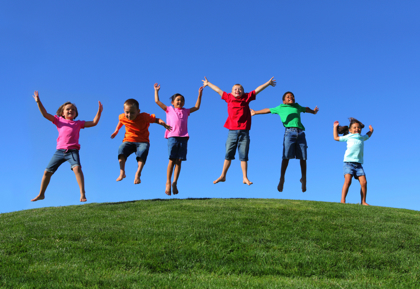 Bilješka- sa 2. sjednice Vijeća roditelja OŠ Tone Peruška Pula održane 9.12.2013. god.Dnevni red:Odabir zapisničara (popis prisutnih članova i prihvaćanje dnevnog reda)Izvješće ravnatelja o dosadašnjim aktivnostima i realiziranim projektimaKatolički vjeronauk – prijedlog da se omogući, svoj djeci koja to žele, pohađanje vjeronauka u krugu Crkve i primanje sakramenata bez obaveze pohađanja vjeronauka i u školi. (ne mijenja se dosadašnji način rada, već je prijedlog da se uvede i dodatni (starinski) model)Problematika lošeg odaziva članova Vijeća roditelja na sjednice (prijedlog za odabir zamjenika predstavnika roditelja po razredima)Razno2. Ravnatelj je iznio izvješće o dosadašnjim aktivnostima i realiziranim projektima u školi:Uvedena je jednosmjenska nastava za sve razredeProvedena je rekonstrukcija sanitarnih čvorovaPostavljeni su laminati u učionicamaPostavljena je nova vanjska stolarija (prozori, vrata)U planu je zamjena poda u dvorani (u međuvremenu je pod zamijenjen)Izrađen je idejni plan nove dvorane i traže se sredstva za njenu izgradnju; očekuje se da bi dokumentacija mogla biti riješena 2014., a sredstva za samu izgradnju bi mogla biti osigurana do 2015. godine kada bi se moglo započeti sa gradnjomZapočeto je provođenje programa „Sport za sve u školi“ čime razni klubovi i udruge dobivaju pristup dvorani za provođenje svojih (sportskih) aktivnostiPlanira se osiguravanje svježe cijeđenog voćnog soka za sve učenike škole jednom mjesečnoPlanira se uvođenje novog kućnog reda. Također planiramo uvođenje nadzornih kamera na hodnicima zbog veće sigurnosti učenika.Katolički vjeronauk; g. Zović je ukratko objasnio kako je na roditeljskom sastanku (5A) iznio problematiku sa izbornim predmetom Katoličkog vjeronauka koja se javlja u trenutku  kada se dijete odluči da želi primiti Svete sakramente ( Svetu pričest i Svetu krizmu). U tom trenutku pohađanje Katoličkog  vjeronauka u školi postaje obvezujuće, što može biti sporno jer se vjeronauk ocjenjuje i ulazi u završni prosjek ocjena koji je bitan za daljnje školovanje. Kako bi se dala potpuna sloboda izbora  roditeljima i djeci,  Zović je predložio da se preko VR pokrene inicijativa u kojoj bi se od nadležnih crkvenih tijela tražilo da se uz već postojeći model ( vjeronauk u školi + vjeronauk u Crkvi +Sveta misa) , odobri i model u kojem bi djeca imala mogućnost pohađanja vjeronauka samo u Crkvi i na taj način ravnopravno ostvarila pravo na Svete sakramente kao i ona djeca koja pohađaju vjeronauk u školi. Svi prisutni roditelji na roditeljskom sastanku (5A) jednoglasno su se složili s navedenim prijedlogom. Radi točnijih informacija kontaktiran je  mons. Vilim Grbac generalni vikar Porečke i Pulske biskupije koji je potvrdio  da je uvjet za dobivanje sakramenata redovito pohađanje KVJ u Crkvi i u školi, uz mogućnost pojedinačnih iznimaka kada postoje opravdani razlozi. Zović je napomenuo ukoliko VR prihvati navedeni prijedlog svakako će trebati napraviti anketu po svim razredima (na roditeljskim sastancima) kako bi se utvrdilo da li je to stav većine svih roditelja OŠ Tone Peruška i tek nakon toga bi se dopis uputio nadležnim crkvenim tijelima. Otvorio je raspravu o navedenom prijedlogu.  . Vukotić je istaknuo da postoji 17 vrsta vjeronauka u RH, da su neki vjeronauci regulirani međudržavnim ugovorima, a neki ugovorima RH sa vjerskim zajednicama te da  VR nema ingerencije nad tim pitanjem. Nakon duže diskusije na glasanje je stavljen navedeni prijedlog . Prijedlog je usvojen sa 11 glasova ZA i 1 glas PROTIV.Zaključak: 1) treba sastaviti dopis u kojem će se od nadležnih crkvenih tijela tražiti da se uz već postojeći model (vjeronauk u školi + vjeronauk u Crkvi +Sveta misa) , odobri i model u kojem bi djeca imala mogućnost pohađanja vjeronauka samo u Crkvi i na taj način ravnopravno ostvarila pravo na Svete sakramente kao i ona djeca koja pohađaju vjeronauk u školi .  2) Ukoliko se kroz sprovedenu anketu po svim razredima utvrdi da je to stav većine svih roditelja, istoimeni dopis će se uputiti na nadležna crkvena tijela. 4.	Zbog slabog dolaska roditelja na sjednice VR i ranijeg odlaska sa sjednica, g. Zović je predložio da se po svim razredima odabere i zamjenik predstavnika VR koji bi sa istim ovlastima  mogao zastupati svoj razred na VR ukoliko je prvoizabrani predstavnik spriječen da prisustvuje sjednici  VR. Ravnatelj će dati zahtjev za promjenom Statuta škole kako bi se omogućila ova opcija.5. Razno- između ostalog dotaklo se pitanje školske marende i problema s kojima se susreću djeca alergičari, te je dogovoreno da će se na idućoj sjednici VR pod zasebnom točkom dnevnog reda obraditi ova problematikaVijeće roditelja OŠ Tone Peruška PulaPredsjednik: Zović Kristijan